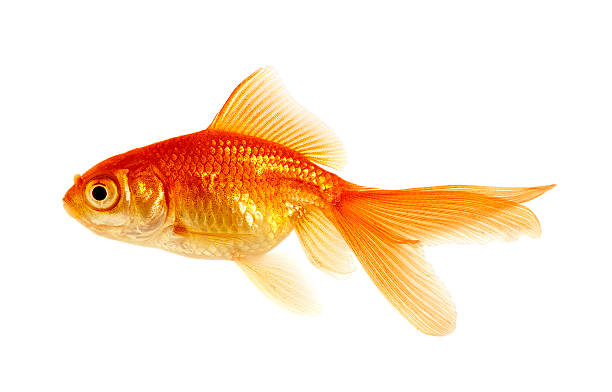 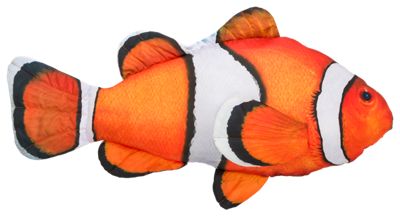 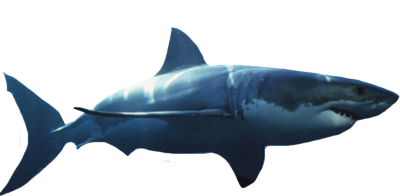 GoldfishClown FishGreat White Shark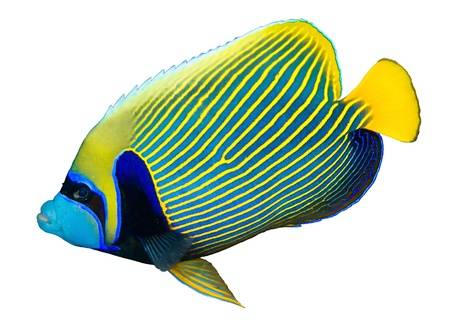 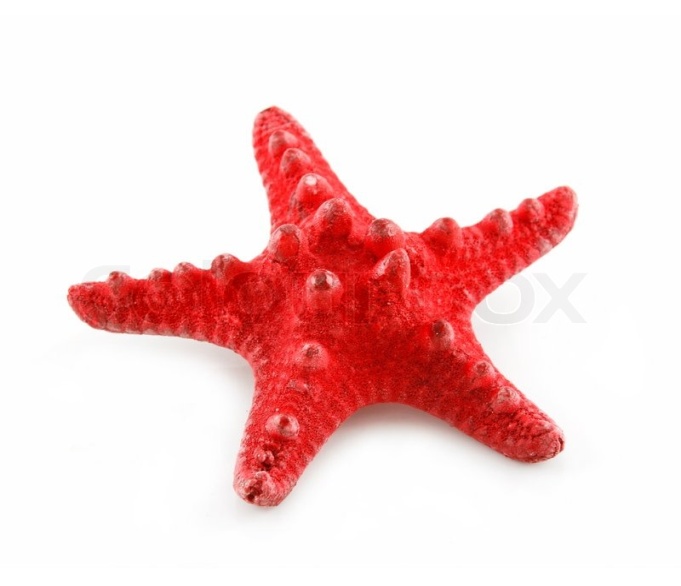 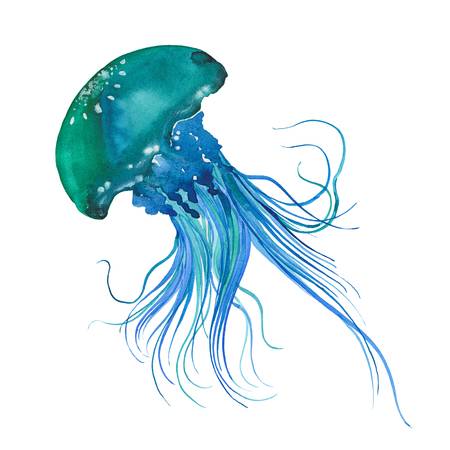 Angel FishStar FishJelly Fish